KANSAS WESLEYAN UNIVERSITYDivision Council Thursday, September 5, 201911:30 am - 12:30 pm in PH 320MinutesPresent: Bill Backlin, Dorothy Hanna, Steve Hoekstra, Janeane Houchin, Damon Kraft (Chair), Barbara Marshall Nickell, Kristy Rodriguez.Guest: Jasmin Dauner Call to Order: Kraft called the meeting to order at 11:30 am.  Minutes from 8/29/19 were approved.Old Business								           			Program Prioritization Dr. Kraft went over the questions brought up at the last prioritization meeting on 9/3/19.On August 25, 2019 – 15 attendedOn September 3, 2019 – 8 attendedSeptember 11 is next meetingThe review group will each take an area to review.New BusinessSOARThere will be a SOAR debrief meeting in late September.Over 50% of our students enrolled past late July.DiscussionThere are too many student attendees needing help at the same time.Student attendees need better understanding that the faculty SOAR representative is not their advisor.Students were reaching out to the faculty rep regarding changes which should have been to their advisor.Concerns were brought up about the number of dropped courses requested by students during the beginning of the FA19 semester.Making sure paperwork is done correctly is a must.Parents commented that it was more of an assembly line and would prefer a sit down to get to know their student’s advisor.Recommendations for improvementLook at the goal/purpose Students should walk away with an understanding and comfort with the classes.Have a supplemental contract for divisional representation “Enrollment Specialist“which would be an incentive for faculty participation.Specify dates and times that person would be on contract.Students should know who their advisor is.It was suggested by the chairs to push the July SOAR to August and to place an emphasis on finalizing enrollments by May.Southwestern brings freshmen on campus 4 days before the start of classes and did academic workshops.We need the enrollment process done early and shaped before the end of summer.2020-21 ScheduleFA20 – 40 LS courses – 7 are online.Additional NW neededOnline concerns; we need shape and direction to ensure success for our online programs.SP21 – 47 LS courses – 11 are online.NW classes online – of the 4, 2 are World Geography – 1 should be on-ground.When opening up enrollment, online students could have the option to enroll first.Cap limits need to be reviewed (lowered) not going over 49.  Very few areas should be making changes to caps.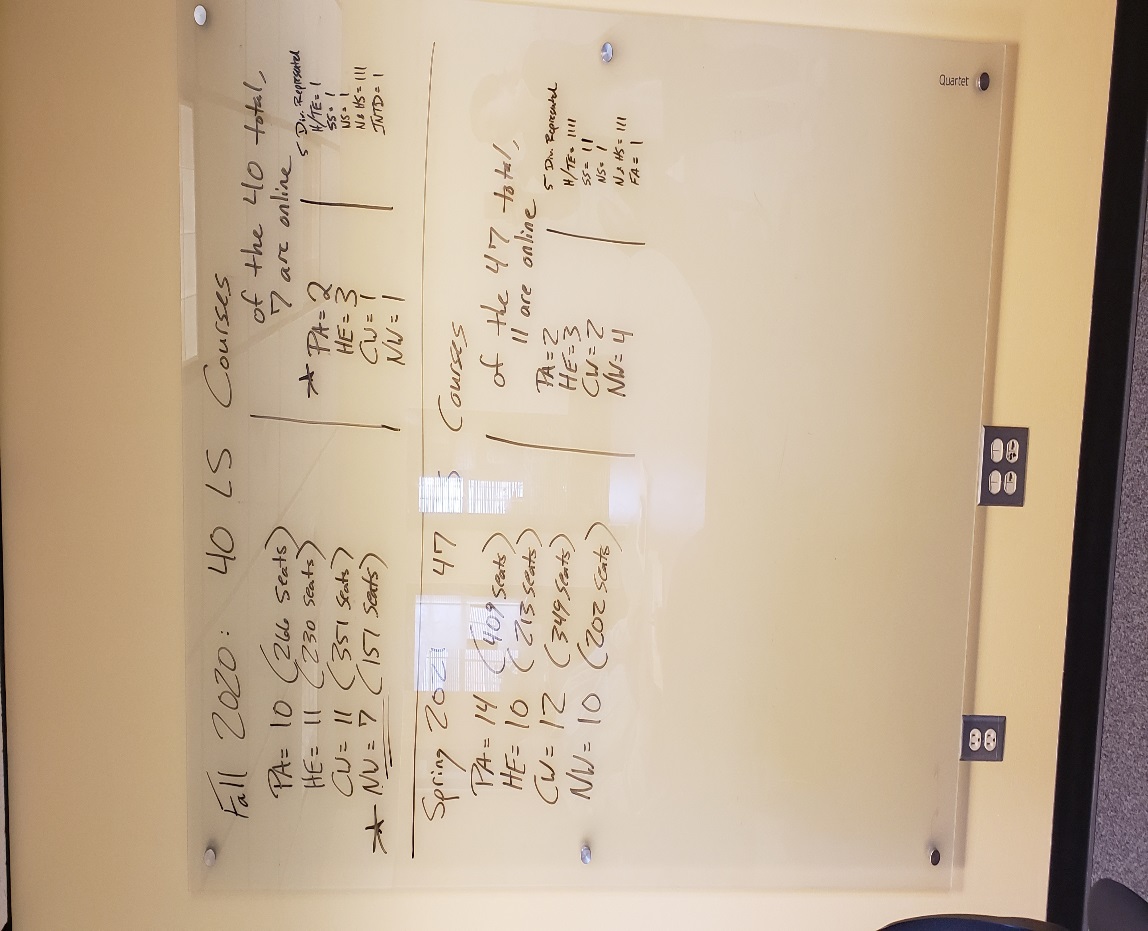 SOAR and schedule will be revisited next meeting.Adjournment: Meeting was adjourned at 12:34 pm.Respectfully submitted, Kristan HernandezMinutes Recorder